El ‘profeta’ Drewermann sobre los abusos clericales a menores Posted: 12:32 am, Febrero 11, 2019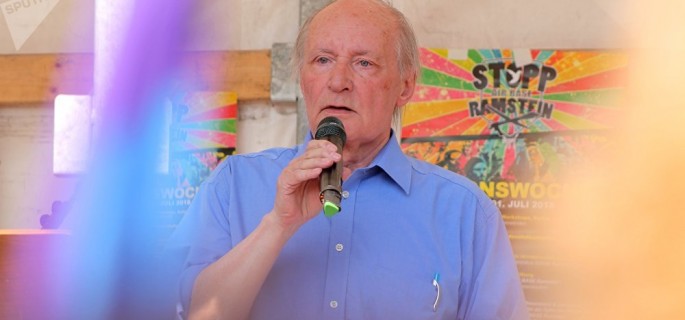 Drewermann es un “profeta”: lo dijo el obispo alemán Heine Wilmer del ex sacerdote y teólogo castigado por Ratzinger…“Creo que el abuso de poder está en el ADN de la Iglesia”, dijo el pasado mes de diciembre el Obispo de Hildesheim, Alemania, Mons. Heiner Wilmer, ex Superior General de los Dehonianos, hablando de la crisis de abuso sexual en la Iglesia en una entrevista concedida al periódico Kölner Stadt-Anzeiger (13/12).A la cabeza de la diócesis alemana durante algunos meses, pero ya muy implicado en la lucha contra el abuso sexual, Wilmer señaló con el dedo una supuesta “pureza” de la Iglesia como tal, que sabe pedir perdón sólo por las acciones de los individuos, pero nunca como institución; en su opinión, una de las principales disfunciones eclesiásticas es que está regida por un poder absoluto que no conoce ningún control. Esta disfunción sólo puede ser superada por una separación de poderes. Y, al hablar de estos temas, se refirió, llamándolo “profeta”, a la gran figura de Eugen Drewermann: sacerdote, teólogo y psicoanalista, ahora de 79 años, privado, en 1991, por el Obispo de Paderborn y el Vaticano de enseñar en el seminario de Paderborn y luego de predicar. En sus libros había puesto al desnudo los mecanismos de poder de la jerarquía eclesiástica, la creciente clericalización de la figura del sacerdote –que había venido a hacer de él un “funcionario de Dios” (expresión que se convirtió en el título de uno de sus libros: Funcionarios de Dios: Psicograma de un Ideal; Clérigos en español, edición Trotta. Ver sobre él en nº 181 (1996) de IV)– y por haber desafiado la ley sobre el celibato obligatorio de los sacerdotes (ver Adista nos. 33, 36/90 y 70/91; 5/92); dejó el sacerdocio (ver Adista n. 24/92) y la Iglesia Católica (ver Adista n. 89/2005).“Eugen Drewermann –dijo el obispo de Hildesheim– es un profeta de nuestro tiempo reconocido por la Iglesia“, como profético fue su trabajo en tres partes Las estructuras del mal; como profeta es el jesuita Padre. Klaus Mertes, profesor y periodista, de 2000 a 2011 rector del Canisius College de Berlín, de septiembre de 2011 rector del College of St. Blasien, entre los protagonistas de la lucha contra los abusos sexuales en Alemania, quien señaló con el dedo los mecanismos de eliminación de la homofobia en la Iglesia (ver Adista nº 45/16. También Conversación con Teresa Forcades, en nº 245 (2011) de IV). “Los profetas bíblicos eran personas que decían la verdad desnudas y crudas”, dijo Wilmer; también hoy necesitamos hombres y mujeres así, “que pisen los pies de nuestros obispos”.
“Me parece un concepto exagerado”, fue el tímido comentario del propio Drewermann, entrevistado sobre las declaraciones de Wilmer y sobre su opinión contra el clericalismo, por ser una condición privilegiada para el abuso, expresada en la web católica alemana katholisch.de, el pasado 14 de enero. [En el enlace el texto completo en alemán y la traducción castellana aqui].  “Conozco gente que ha ido a la muerte por decir la verdad. No sé si lo haría yo. De todos modos, no me veo a mí mismo como un profeta”. “Los sacerdotes deben ser un puente entre el cielo y la tierra, pero cometen crímenes horrendos”, dijo. “El discurso autoritario, de arriba abajo, ya no funciona en la Iglesia. La santidad del estado clerical ha terminado. Si un obispo toma en serio estas reflexiones, las consecuencias son enormes. El Obispo Wilmer no tendrá una vida fácil si las aplica a las estructuras eclesiales. Algunos de sus hermanos ya están sobre él. Pero podrá mantenerse en pie”, continuó Drewermann, animando a Wilmer, “que es un luchador y un hombre creíble, todavía joven”, a “seguir diciendo claramente lo que piensa y lo que ve”, sin “dejarse disuadir o intimidar por otros obispos”.En cuanto a la formación de los sacerdotes, que siempre ha sido el caballo de batalla del teólogo y del psicoterapeuta, muchas cosas deben cambiar: “Los sacerdotes disminuyen y, por tanto, también lo que se exige a los ordenados. La Iglesia exige al clero la continencia sexual como ideal. Los protestantes han sido muy críticos con este ideal. Sólo la Iglesia Católica piensa que todavía puede permitirse el lujo de mantener sus impulsos e inclinaciones bajo control. Toda sensación de placer es declarada pecado mortal y debe ser reprimida. Entonces, ¿cómo puede un sacerdote desarrollar una sexualidad saludable? La fijación neurótica resultante se define incluso como una elección particular para el presbítero. La mayoría de los delitos sexuales se cometen contra los niños, lo que es bastante alarmante. La dinámica del desarrollo de la pedofilia derivaría del hecho, explica, de que “para los sacerdotes y para aquellos que quieren ser sacerdotes, el contacto con mujeres o niñas está prohibido, pero no con niños. Esto desencadena un desarrollo deformado que puede dar lugar a profundos sentimientos de culpa. Pocos sacerdotes al principio de su formación cometerían abusos contra los niños”. Es un deslizamiento lento que empeora a tal punto que escapa a todo control: “Las personas que viven estos impulsos neuróticos no pueden ser desviadas moviéndolas a otra parroquia. ¡Están enfermos! Si, por otro lado, un sacerdote desarrolla una sexualidad normal y siente algo por una mujer o un hombre, y lo reconoce, entonces es expulsado. Esto es doblemente anómalo para mí.” Por esta razón, Drewermann está convencido de la necesidad absoluta y urgente de abolir el celibato obligatorio: “Conozco hombres maravillosos que podrían ser excelentes sanadores de almas porque están casados. La Iglesia debe tener esto en el corazón”.
Actualmente, Drewermann está trabajando en una perspectiva cristiana sobre el derecho penal: “¿Cómo tratar a las personas que han sido culpables de graves faltas de conducta sin haberlo querido? Esto también se aplica a muchos sacerdotes. Ellos mismos son víctimas de una tragedia. No hay delincuentes que no se hayan convertido en víctimas. ¿Cómo hay que tratarlos? Este es un asunto importante para mí. Jesús dice: No juzguéis. Pero si es así, ¿por qué necesitaríamos el derecho penal?” Incluso los obispos, como el de Paderborn, Mons. Johannes Degenhardt, que en los años 90 lo privó de la enseñanza y lo suspendió a divinis, continúa Drewermann, “son para mí sólo personas constrigidas, forzadas, limitadas. No me gustaría estar en su lugar por un día. No le guardo ningún rencor al difunto arzobispo Degenhardt. Nunca tuve problemas con él. Fue presionado por el entonces Cardenal Joseph Ratzinger y por eso tuvo que condenarme. Puedo entenderlo. Pero su comportamiento me muestra cuánto miedo debe haber tenido entonces. Nunca leyó mis libros, de eso estoy seguro.”Y el miedo es un consejero terrible, dice Drewermann: “Es una tragedia, cómo el miedo puede cambiar a la gente. En mi opinión, esto también le ocurrió a Ratzinger. Ciertamente pensó que lo estaba haciendo bien. Es muy culto, escribe muchos libros, pero habría necesitado urgentemente experiencias reales con la gente. El problema es que este pensamiento nunca se cuestiona desde la psicología. Todo el inconsciente es suprimido unilateralmente por la razón”. De Francisco piensa que es “una persona honrada y honesta. Pero cuando dijo en una conferencia de prensa en un avión: ¿Quién soy yo para juzgar a los demás? Fue claramente advertido por la Congregación de la Fe: ‘Usted no es una persona cualquiera, Sr. Bergoglio, no tiene una opinión privada, usted es el Papa. La homosexualidad es un pecado mortal y eso es lo debe enseñar y nada más’. Encuentro que su humanidad es conmovedora. Espero que la conserve. Pero también necesita urgentemente buenos consejeros”. Asesores en el campo de la teología, porque ella es la que necesita una más profunda revisión: “Toda la teología sobre los grandes temas debe cambiar. He estado tratando hacer esto durante 40 años. Desde un punto de vista psicoterapéutico, no se puede aconsejar a nadie que no decida por sí mismo y que se deje aconseje. Y se necesita una buena razón para hacerlo”.Pero en cuanto al abuso, el problema está dado por el “silencio, el traslado, el no acceso a la justicia del Estado”. Los obispos locales son quienes, actuando de esta manera, han permitido la repetición de comportamientos criminales. El Papa Juan Pablo II ya había ordenado silencio sobre el abuso sexual. Su sucesor también continuó en esta línea, para protegers de daños a la Iglesia. No fue un error de obispos individuales, sino el estilo de la Iglesia. El Papa Francisco lo ha reconocido y se ha comprometido a oponerse a ello. En esto intentaría apoyarlo”.Ludovica Eugenio en Noticias Adista n° 5 de 09/02/2019Iglesia Viva   –   Reflexión y Liberación http://www.reflexionyliberacion.cl/ryl/2019/02/11/el-profeta-drewermann-sobre-los-abusos-clericales-a-menores/